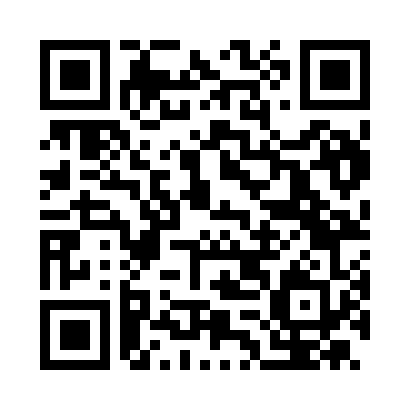 Ramadan times for Ameno, ItalyMon 11 Mar 2024 - Wed 10 Apr 2024High Latitude Method: Angle Based RulePrayer Calculation Method: Muslim World LeagueAsar Calculation Method: HanafiPrayer times provided by https://www.salahtimes.comDateDayFajrSuhurSunriseDhuhrAsrIftarMaghribIsha11Mon5:075:076:4612:364:376:276:278:0112Tue5:055:056:4412:364:396:296:298:0213Wed5:035:036:4212:364:406:306:308:0314Thu5:015:016:4012:354:416:316:318:0515Fri4:594:596:3812:354:426:336:338:0616Sat4:574:576:3612:354:436:346:348:0817Sun4:554:556:3412:344:446:356:358:0918Mon4:534:536:3312:344:456:376:378:1119Tue4:504:506:3112:344:466:386:388:1220Wed4:484:486:2912:344:476:396:398:1421Thu4:464:466:2712:334:486:416:418:1522Fri4:444:446:2512:334:496:426:428:1723Sat4:424:426:2312:334:506:436:438:1824Sun4:404:406:2112:324:516:456:458:2025Mon4:384:386:1912:324:526:466:468:2126Tue4:354:356:1712:324:536:476:478:2327Wed4:334:336:1512:314:546:486:488:2428Thu4:314:316:1312:314:556:506:508:2629Fri4:294:296:1112:314:566:516:518:2830Sat4:274:276:0912:314:576:526:528:2931Sun5:245:247:081:305:587:547:549:311Mon5:225:227:061:305:597:557:559:322Tue5:205:207:041:306:007:567:569:343Wed5:185:187:021:296:017:587:589:364Thu5:155:157:001:296:027:597:599:375Fri5:135:136:581:296:038:008:009:396Sat5:115:116:561:296:048:028:029:417Sun5:095:096:541:286:048:038:039:428Mon5:065:066:531:286:058:048:049:449Tue5:045:046:511:286:068:068:069:4610Wed5:025:026:491:276:078:078:079:47